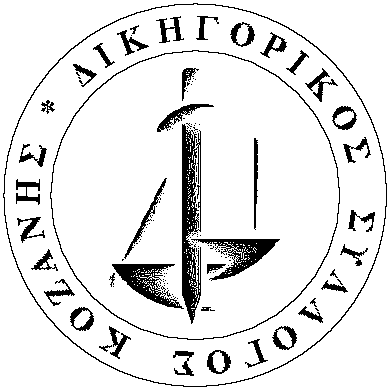 							Κοζάνη, 13-05-2016Π Ρ Ο Σ Κ Λ Η Σ ΗΚαλούνται τα μέλη του Δικηγορικού Συλλόγου Κοζάνης, να παραστούν σε Έκτακτη Γενική Συνέλευση του Συλλόγου.ΘΕΜΑΤΑ ΓΙΑ ΣΥΖΗΤΗΣΗΕνημέρωση – λήψη απόφασης μετά τις τελευταίες εξελίξεις στο ασφαλιστικό – φορολογικό.Η Συνέλευση θα πραγματοποιηθεί στις 19 Μαΐου 2016, ημέρα Πέμπτη και ώρα 12:00  στο ισόγειο του Δικαστικού Μεγάρου (Αίθουσα Α’ Τριμελούς Πλημμελειοδικείου).Για το Δ.Σ του Δικηγορικού Συλλόγου ΚοζάνηςΟ ΠΡΟΕΔΡΟΣ                         Ο ΓΕΝ. ΓΡΑΜΜΑΤΕΑΣΒΑΣΙΛΕΙΟΣ ΤΣΙΩΤΣΙΑΣ          ΚΩΝΣΤΑΝΤΙΝΟΣ ΠΕΛΕΚΟΥΔΑΣ